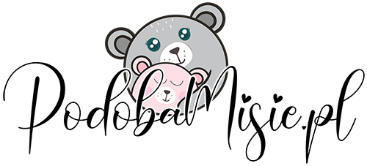 Treść po lewej stronie:(możesz zostawić jak w przykładzie lub wpisać dowolny tekst)"Pan Jezus już się zbliża,
już puka do mych drzwi.
Pobiegnę Go przywitać. Z radości serce drży…”Treść po prawej stronie:(możesz uzupełnić kropki swoimi danymi lub wpisać dowolny tekst)IMIĘ
wraz z Rodzicami
z radością pragnie zaprosić
............................ PERSONALIZACJA WG LISTY GOŚCI ..........................
na uroczystość przyjęcia
Sakramentu Pierwszej Komunii Świętej,
która odbędzie się dnia ........................................... roku
o godzinie .............................. w Parafii pw. ............................................................ .............................................................................................................................Po Mszy Świętej serdecznie zapraszamy na przyjęcie
.............................................................................................................................Prosimy o potwierdzenie przybycia do ......................................
pod numerem telefonu ................................................................... .Personalizacja:Lista gości powinna być :napisana w dopełniaczu, tj. Annę i Jakuba Zakrzewskich, w odmianie odpowiadającej treści zaproszenia, jeśli zwrot grzecznościowy ma być przy zapraszanych gościach powinien być napisany w liście przy części lub każdym nazwisku, Sz.P. Annę i Jakuba Zakrzewskichoddzielona ENTEREMNp.Annę i Jakuba ZakrzewskichCiocię BasięSz.P. Marię i Jana Nowaków